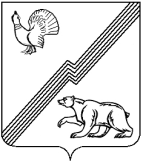 ДЕПАРТАМЕНТ ФИНАНСОВАДМИНИСТРАЦИИ ГОРОДА ЮГОРСКАХанты-Мансийского автономного округа – ЮгрыПРИКАЗот  24 июня 2016 года                                                                                               № 32пОб утверждении Программы мероприятий поповышению финансовой грамотности населения на 2016 год	В соответствии с Постановлением администрации города Югорска от 31.10.2013 №3276 «О муниципальной программе города Югорска «Управление муниципальными финансами в городе Югорске на 2014-2020 годы»:Утвердить  Программу мероприятий по  повышению финансовой грамотности населения на 2016 год (приложение).Контроль за выполнением приказа оставляю за собой.Заместитель главы города -директор департамента финансов                                                               Л.И. ГоршковаПриложение  к приказу департамента финансовадминистрации города Югорскаот 24 июня 2016 года № 32пПрограмма мероприятий  по повышению финансовой грамотности населения на 2016 годЦелевая аудитория: население города Югорска.Время проведения мероприятий: в течение года.Организаторы мероприятия: образовательные и другие организации  города Югорска, Департамент финансов администрации города Югорска.Способ информирования населения  о проведении мероприятий по повышению финансовой грамотности населения: официальный сайт города Югорска, средства массовой информации, печатная продукция и т.д.№МероприятиеСрок проведения1.Повышение финансовой грамотности учащихся образовательных организаций:Сентябрь, октябрь1.1Тематические уроки в образовательных организациях в рамках акции «Единый День финансовой грамотности»Сентябрь, октябрь1.2День открытых дверейСентябрь, октябрь1.3Тематические встречи с экспертами по вопросам финансовой грамотностиСентябрь, октябрь2.Разработка «Бюджета для граждан»Октябрь – ноябрь; февраль - март3.Публичные слушания по проекту бюджета города Югорска на 2017 год и плановый период 2018 и 2019IV квартал 4.Публичные слушания по отчету об исполнении бюджета за 2015 годАпрель5.«День открытых дверей» в учреждениях города для гражданАпрель, IV квартал6.Встречи представителей банковской сферы с работниками муниципальных учрежденийМарт, июнь